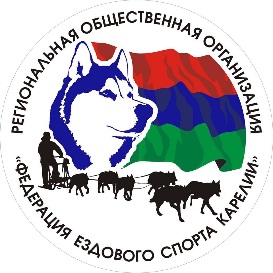 Региональная общественная организация «Федерация ездового спорта Карелии»185002, Россия, Республика Карелия, Пряжинский район, п.Матросы, Пряжинское шоссе 106ИНН: 1021000282, КПП: 102101001, ОГРН: 1131000000691т.8(953)543-51-98   E-mail: feskarelii@gmail.com_______________________________________________________________________________________________________________________________________________________________ПОЛОЖЕНИЕЧЕМПИОНАТА, ПЕРВЕНСТВА И РЕГИОНАЛЬНЫХ СОРЕВНОВАНИЙ РЕСПУБЛИКИ КАРЕЛИЯ,по бесснежным дисциплинам ездового спорта 2022 г.
Код вида спорта –  0710005411Я2022Петрозаводск1.     ОБЩИЕ ПОЛОЖЕНИЯ  Чемпионат, Первенство Республики Карелия и Региональные соревнования (далее – Спортивные соревнования) включены в настоящее Положение на основании предложения Региональной Общественной Организации «Федерация Ездового Спорта Карелии» (далее – ФЕС Карелии), аккредитованной в соответствии с приказом Министерства образования и спорта Республики Карелия о государственной аккредитации от 25 мая 2021 года №583 и в соответствии с решением Правления ФЕС Карелии от 23 июня 2022 года.     Спортивные соревнования проводятся в соответствии с правилами вида спорта «ЕЗДОВОЙ СПОРТ» утверждёнными приказом Министерством спорта Российской Федерации от «30» декабря 2021 г. № 1103     Спортивные соревнования проводятся с целью развития Ездового Спорта в Республике Карелия и укреплению дружественных связей с соседними регионами.Задачами проведения спортивных соревнований являются:- подготовка спортивного резерва;– выявление сильнейших спортсменов для формирования сборной команды Республики Карелия по Ездовому Спорту;– повышение спортивного мастерства;- популяризация и развитие ездового спорта в Республике Карелии;- увеличение числа детей и молодежи, занимающихся ездовым спортом в Республике Карелия;     Запрещается оказывать противоправное влияние на результаты спортивных соревнований, включенных в настоящее положение.Настоящее положение является основанием для командирования команд, спортсменов, тренеров, представителей, судей и специалистов на соревнования 2.    ПРАВА И ОБЯЗАННОСТИ ОРГАНИЗАТОРОВ СОРЕВНОВАНИЙ     Министерство образования и спорта Республики Карелия (далее – Министерство) и ФЕС Карелии определяют условия проведения спортивных соревнований, указанных в настоящем Положении.    Права и обязанности по непосредственному проведению спортивных соревнований, включая ответственность за причиненный вред участникам спортивных соревнований и (или) физическим лицам, участвующим в проведении спортивных соревнований, возлагается на  ФЕС Карелии.     Непосредственное проведение соревнований возлагается на главную судейскую коллегию,     назначенную Федерацией:                         Главный судья – Власов Васско Сергеевич, СС1К, г.Петрозаводск.     Главный секретарь – Воронцова Ирина Геннадьевна, СС1К, г.Санкт-Петербург.     Зам. Главного судьи – Степанова Анастасия Владимировна, СС1К., г.Санкт-Петербург.3.  ОБЕСПЕЧЕНИЕ БЕЗОПАСНОСТИ УЧАСТНИКОВ И ЗРИТЕЛЕЙ, МЕДИЦИНСКОЕ ОБЕСПЕЧЕНИЕ СПОРТИВНЫХ СОРЕВНОВАНИЙОбеспечение безопасности участников и зрителей на спортивных соревнованиях осуществляется согласно требованиям Правил обеспечения безопасности при проведении официальных спортивных соревнований, утвержденных постановлением Правительства Российской Федерации от 18 апреля 2014 года N 353.Участие в спортивных соревнованиях осуществляется только при наличии полиса страхования жизни и здоровья от несчастных случаев, который представляется в комиссию по допуску участников на каждого участника спортивных соревнований. Страхование участников спортивных соревнований может производиться как за счет бюджетных, так и внебюджетных средств в соответствии с законодательством Российской Федерации и субъектов Российской Федерации.Оказание скорой медицинской помощи осуществляется в соответствии с приказом Министерства здравоохранения Российской Федерации от 23 октября 2020 года N 1144н "О Порядке организации оказания медицинской помощи лицам, занимающимся физической культурой и спортом (в том числе при подготовке и проведении физкультурных мероприятий и спортивных мероприятий), включая порядок медицинского осмотра лиц, желающих пройти спортивную подготовку, заниматься физической культурой и спортом в организациях и (или) выполнить нормативы испытаний (тестов) Всероссийского физкультурно-спортивного комплекса "Готов к труду и обороне".Основанием для допуска спортсмена к спортивным соревнованиям по медицинским заключениям является заявка на участие в спортивных соревнованиях с отметкой "Допущен" напротив каждой фамилии спортсмена, заверенная подписью врача по спортивной медицине и его личной печатью. Заявка на участие в спортивных соревнованиях подписывается врачом по спортивной медицине с расшифровкой фамилии, имени, отчества (при наличии) и заверяется печатью медицинской организации, имеющей лицензию на осуществление медицинской деятельности, предусматривающей работы (услуги) по лечебной физкультуре и спортивной медицине.Антидопинговое обеспечение спортивных мероприятий в Российской Федерации осуществляется в соответствии с Общероссийскими антидопинговыми правилами (далее - Правила), утвержденными приказом Минспорта России от 9 августа 2016 года N 947.Организация и финансирование медицинского обслуживания обеспечивается Федерацией. Персональная ответственность за соблюдение техники безопасности участников, правил соревнований возлагается на главного судью соревнований.Спортивное мероприятие проводится с соблюдением противоэпидемических мероприятий, рекомендованных Роспотребнадзором при проведении спортивных соревнований.Использование любых медикаментозных средств допустимо только с разрешения врача или ветеринара состязаний. В экстренных случаях возможно самостоятельное применение лекарственных средств гонщиком, но об этом гонщик незамедлительно должен уведомить врача/ветеринара гонки.     3.2. При проведении официальных спортивных соревнований вне объектов спорта, обеспечение безопасности участников и зрителей осуществляется согласно требованиям Правил обеспечения безопасности при проведении официальных спортивных соревнований, утвержденных постановлением Правительства Российской Федерации от 18 апреля 2014 года № 353.       3.3. При необходимости Организатор и ГСК издают распоряжение для судей, журналистов и обслуживающего персонала, а также для других лиц, которые не относятся к участникам соревнований, по соблюдению порядка на трассе, в местах подготовки команд во время, до и после соревнований.                                                                                                                                                 3.4. Трасса должна быть безопасной для гонщиков и собак, и использоваться только в одном, заранее установленном, направлении.      3.5. Собаки до и после прохождения соревновательной дистанции должны находиться в специально отведённом месте на поводке или на привязи. При проявлении собакой агрессии к людям или животным, возможность участия спортсмена с этой собакой в соревновании определяется судейской коллегией.     3.6. Обеспечение общественной безопасности участников и зрителей осуществляется силами организаторов (волонтёры).                                                                                                                           3.7. За детей и юниоров (младшей и старшей возрастной группы) несут ответственность родители/ опекуны/попечители или сопровождающие лица.                                                                                          3.8. Допуск спортсменов младшей возрастной группы к старту в следующей старшей возрастной группе (на дистанциях соответствующих возрастной группе) осуществляется с разрешения судейской коллегии, при этом, необходим индивидуальный допуск, подписанный врачом и тренером (родителями), подтверждающий, что по уровню своей подготовленности и физическому развитию эти спортсмены, могут участвовать в данном мероприятии.МЕДИЦИНСКОЕ И ВЕТЕРИНАРНОЕ ОБЕСПЕЧЕНИЕ СОРЕВНОВАНИЯ. Обеспечение медицинской помощью участников соревнований возлагается на ФЕС Карелии.                                                                                                                                  Ветеринарный контроль возлагается на ФЕС Карелии.Персональная ответственность за соблюдение техники безопасности участников, Правил и Положения соревнований возлагается на главного судью соревнований.4.    ОБЩИЕ СВЕДЕНИЯ О СПОРТИВНОМ СОРЕВНОВАНИИ4.1. ЧЕМПИОНАТ РЕСПУБЛИКИ КАРЕЛИЯ4.1.1. ОБЩАЯ ИНФОРМАЦИЯ О СПОРТИВНОМ МЕРОПРИЯТИИ4.1.2.    МЕСТО И СРОКИ ПРОВЕДЕНИЯ СОРЕВНОВАНИЙВ спортивных соревнованиях участвуют спортсмены муниципальных образований Республики Карелия, не имеющий медицинских противопоказаний, если его участие не противоречит Правилам вида спорта «ездовой спорт» и регламенту гонки.К участию в соревнованиях допускаются спортсмены следующих возрастных групп:         - мужчины и женщины (от 18-ти лет и старше).Возраст участника Чемпионата Республики Карелия-2022 определяется по состоянию на 31 декабря  2022 г. (середину соревновательного сезона). Соревновательный сезон начинается 1 июля 2022 года и заканчивается 30 июня 2023 года.4.2. ПЕРВЕНСТВО РЕСПУБЛИКИ КАРЕЛИЯ4.2.1. ОБЩАЯ ИНФОРМАЦИЯ О СПОРТИВНОМ МЕРОПРИЯТИИ4.2.2.    МЕСТО И СРОКИ ПРОВЕДЕНИЯ СОРЕВНОВАНИЙВ спортивных соревнованиях участвуют спортсмены муниципальных образований Республики Карелия, не имеющий медицинских противопоказаний, если его участие не противоречит Правилам вида спорта «ездовой спорт» и регламенту гонки.К участию в соревнованиях допускаются спортсмены следующих возрастных групп:         - юниоры и юниорки (15-17 лет);         - юноши и девушки (12-14 лет). Возраст участника Первенства Республики Карелия-2022 определяется по состоянию на 31 декабря  2022 г. (середину соревновательного сезона). Соревновательный сезон начинается 1 июля 2022 года и заканчивается 30 июня 2023 года4.3. РЕГИОНАЛЬНЫЕ СОРЕВНОВАНИЯ РЕСПУБЛИКИ КАРЕЛИЯ 4.3.1. ОБЩАЯ ИНФОРМАЦИЯ О СПОРТИВНОМ МЕРОПРИЯТИИ4.1.2.    МЕСТО И СРОКИ ПРОВЕДЕНИЯ СОРЕВНОВАНИЙВ соревновании может принимать участие любой спортсмен, из любого региона страны, не имеющий медицинских противопоказаний, если его участие не противоречит Правилам вида спорта «ездовой спорт» и регламенту гонки.         - мужчины и женщины (от 18-ти лет и старше).Возраст участника Регионального Соревнования Республики Карелия-2022 определяется по состоянию на 31 декабря 2022 г. (середину соревновательного сезона). Соревновательный сезон начинается 1 июля 2022 года и заканчивается 30 июня 2023 года.5.    ТРЕБОВАНИЯ К УЧАСТНИКАМ СОРЕВНОВАНИЙ И УСЛОВИЯ ИХ ДОПУСКА                   5.1. Во время регистрации участников в мандатную комиссию каждый спортсмен должен предоставить:                                                                                                                                                    - заявку с действующим медицинским допуском из спортивного диспансера либо разовую медицинскую справку о допуске к соревнованиям;                                                                                      - документ, удостоверяющий личность (паспорт или свидетельство о рождении);                                 - действующий полис страхования жизни и здоровья от несчастных случаев;                                           - классификационную книжку спортсмена (при наличии);                                                                         - ветеринарный документ на каждую собаку (ветеринарный паспорт с действующими отметками о прививках).                                                                                                                                    Спортсмены, проходящие регистрацию, тем самым подтверждают своё согласие на обработку данных.                                                                                                                                                              5.2. В соревнованиях участвуют спортсмены с собаками любых пород.                                                5.3. Межвидовые гибриды к участию в гонке не допускаются.     
 5.4. Возраст допуска собак для участия в Чемпионате и Первенстве Республики Карелия 2022г.:      - кросс 1 собака – 15 месяцев;                                                                                                                                     - велосипед 1 собака – 15 месяцев;                                                                                                                           - скутер 1 собака – 15 месяцев;                                                                                                                                   - скутер 2 собаки – 15 месяцев;                                                                                                                                   - карт 4 собаки – 15 месяцев;                                                                                                                                       - карт 6 собак – 15 месяцев.                                                                                                                                         * Возраст собак для участия в Чемпионате и Первенстве Республики Карелия 2022 определяется на день проведения соревнований.                                                                                                               5.5. Допуск собак к соревнованиям осуществляется ветеринарным врачом.                                       5.6. Животные с признаками болезней и травмированные животные не допускаются к участию в состязаниях.                                                                                                                                                  5.7. Беременные и кормящие суки, а также собаки, страдающие эпилепсией, к старту не допускаются.
5.8. Наличие чипов у собак – ОБЯЗАТЕЛЬНО.                                                                                       5.9. Замена ранее заявленной собаки возможна до старта первого этапа при согласовании с Главным судьей, при условии наличия необходимых ветеринарных документов у собаки из резервного состава и допуска ветеринарного врача.
5.10. После финиша гонщик обязан предоставить собак для вет.контроля и идентификации, не покидая финишную специально отведённую площадку (в противном случае – результаты не засчитываются).                                                                                                                                            5.11. Одна собака не может совершить более одного старта в каждом этапе данного мероприятия. Все спортсмены и тренеры должны быть информированы о недопустимости использования запрещенных средств, включенных в список в WADA.     5.12.    Дистанции и дисциплины(с учетом наличия в ЕВСК) Кросс 1 собака (0710043811Л) женщины (от 18 лет) – 5 км                                                                                                                     Кросс 1 собака (0710043811Л) мужчины (от 18 лет) – 5 км                                                                                     Кросс 1 собака (0710043811Л) девушки (12-14 лет) – 4 кмКросс 1 собака (0710043811Л) юноши (12-14 лет) – 4 кмКросс 1 собака (0710043811Л) юниорки (15-17 лет) – 4 кмКросс 1 собака (0710043811Л) юниоры (15-17 лет) – 4 кмВелосипед 1 собака (0710101811Л) женщины (от 18 лет) – 7 кмВелосипед 1 собака (0710101811Л) мужчины (от 18 лет) – 7 кмСкутер 1собака (0710131811Л) женщины (от 18 лет) – 7 кмСкутер 1собака (0710131811Л) мужчины (от 18 лет) – 7 км                                                                                                                                                                Скутер 2 собаки (0710013811Я) муж/жен (от 18 лет) – 7 км                                                                             Карт 4 собаки (0710023811Л) муж/жен (от 18 лет) – 7 км                                                                                           Карт 6 собак (0710033811Л) муж/жен (от 18 лет) – 7 км(обязательно наличие защитного шлема участникам во всех дисциплинах, кроме дисциплины «кросс 1 собака»);*Примечания:1). В рамках Первенства РОО «ФЕС Карелии» пройдут старты юниоров:- в дисциплине скутер - 1 собака 5 км.• Юниорки (15-17 лет);• Юниоры (15-17 лет).2). Уточнение по дисциплинам и классам:- в дисциплине «карт - 4 собаки» - максимальное кол-во собак4, минимальное – 3 собаки;- в дисциплине «карт - 6 собаки» - максимальное кол-во собак 6, минимальное – 5 собак;      Дисциплины Чемпионата открываются от 3-х участников;
- основные и показательные дисциплины Первенства открываются от 3-х участников.3). Во всех дисциплинах, заявленных в регламенте, среди владельцев собак северных ездовых пород по результатам соревнований будет определен Чемпион ФЕС Карелии - 2022 г. Разделение будет производиться по скоростным категориям. Категории будут открываться от 3-х участников. 
1-я скоростная категория: упряжки, состоящие из собак породы сибирский хаски;
2-я скоростная категория: упряжки из собак всех северных ездовых пород кроме сибирских хаски. 
*Если в упряжке северных ездовых собак есть хотя бы одна собака породы сибирский хаски, то вся упряжка автоматически переводится в первую скоростную категорию.
В борьбе за титул Чемпиона ФЕС Карелии - 2022 г. могут принять участие собаки северных ездовых пород с родословными FCI, РКФ, IKU, UCI, СКОР и ДМ. 
Для этого при заполнении заявки необходимо вместе с основными данными указать номера родословных собак.5.14. Заявка                                                                                                                                                                                                              5.14.1. Заявки на участие принимаются судейской коллегией до 23 ч 59 мин. 06 сентября 2022 г. включительно.                                                                                                                                               5.15. Организационный сбор                                                                                                                   5.15.1 Сумма организационного сбора:                                                                                                           - до 23 ч 59 мин. 4 сентября включительно – 2500 руб.; - с 5 по 8 сентября включительно  – 3000 рублей;                                                                                                   - второй и последующий старты – 50% от первоначальной суммы;                                                          - члены ФЕС Карелии не имеющие задолженности по членским взносам – 70% от первоначальной суммы                                                                                              5.15.2. Организационный сбор перечисляется на расчетный счет ФЕС Карелии. Реквизиты для оплаты организационного сбора высылаются участнику на указанную им при регистрации эл. почту.
После оплаты необходимо выслать на эл. ящик организаторов: e.s.r.karelii@gmail.com                                                скан/скрин чека об оплате стартового взноса с указанием ФИО участника и дисциплины/дисциплин.
Справки по телефону: +7 (953) 543-51-98                                                                                  Организационный сбор расходуется на организационные нужды соревнований.6.    ПОРЯДОК СТАРТА И ПРОХОЖДЕНИЕ ТРАССЫ, ОБГОНЫ                                                          6.1. Порядок старта.                                                                                                                                       6. 1.2. На данных соревнованиях устанавливается порядок раздельного старта.                         Раздельный старт даётся с установленным временным интервалом, одинаковым для всех спортсменов в дисциплине:
- кросс 1 собака – 30 сек.;                                                                                                                                - велосипед 1 собака – 1 мин.;                                                                                                                          - скутер 1 собака – 1 мин.;                                                                                                                                   - скутер 2 собаки – 1 мин.;                                                                                                                                  - карт 4 собаки – 2 мин.;                                                                                                                                   - карт 6 собак – 2 мин.                                                                                                                                     6. 1.3. ГСК может изменить стартовый интервал в зависимости от погодных условий, состояния трассы, квалификации и количества участников.
6.1.4.	В случае преждевременного старта, который ни гонщик, ни помощник не предприняли действий для предотвращения, команда получает штраф в размере одного стартового интервала, при этом время прохождения фиксируется по фактическому старту участника.
6.1.5. Передняя пара колёс/переднее колесо в дисциплинах карт/скутер/велосипед 1;2;4;6 собак определяет стартовую точку команды и должно находиться перед стартовой линией до подачи стартового сигнала.
6.1.6. В дисциплине кросс 1 собака спортсмен и его собака должны находиться перед стартовой линией до подачи стартового сигнала.
В классе взрослых помощь помощника на старте запрещена. Спортсмен с собакой стартует самостоятельно. В классе юниоров младшей и старшей группы разрешена помощь помощника на старте.                                                                                                                                                           6.2. Прохождение трассы.
6.2.1. Спортсмены должны следовать по размеченной трассе от старта до финиша. При сходе с маркированной трассы, спортсмен возвращается в то место, где он сошёл с трассы, и продолжает движение по трассе в заданном направлении.
6.2.2. Спортсмен не должен умышленно создавать помехи другим спортсменам или создавать ситуацию, поставившую его соперников в невыгодное положение. В противном случае Главный судья может дисквалифицировать его.
6.2.3. Спортсмену во время гонки запрещается двигаться впереди собаки, а также физически принуждать собаку двигаться вперед.
6.2.4. Если собака (собаки) не в состоянии или не желает продолжать движение, спортсмену не разрешено закончить этап. 
6.2.5. Спортсмен, оставивший собаку на трассе, дисквалифицируется.
6.2.6. Лидирование запрещается.7.    ТРЕБОВАНИЯ К ЭКИПИРОВКЕ И ИНВЕНТАРЮ СПОРТСМЕНОВ                                  7.1. Спортсмен должен иметь на себе номер, установленного организатором образца, в течение всей гонки.
Спортсмен несет ответственность за используемое снаряжение и его соответствие Правилам.       7.2. На протяжении всей дистанции спортсмен дисциплины карт/велосипед/скутер обязан быть в шлеме. Защитный шлем (далее - шлем) должен быть сертифицирован, как спортивное снаряжение, подогнан по размеру, не иметь повреждений. Ремешок шлема должен быть плотно застегнут во время нахождения спортсмена на дистанции. Если ремешок шлема не застегнут, то спортсмен получает дисциплинарное взыскание - предупреждение.7.3. Спортсмены соревнований должны иметь специальное снаряжение для каждой дисциплины.                      В дисциплине «кросс 1 собака»:
7.3.1.  Потяг, не имеющий металлических деталей со стороны человека, который должен крепится к гонщику с помощью специального пояса ширина пояса не менее 7 см. на спине. Разрешено также снаряжение по типу «альпинистской беседки».                                                                                    7.3.2.  Собака должна быть пристегнута к спортсмену потягом с амортизатором.                                 7.3.3.  Длина потяга с амортизатором в растянутом состоянии должна быть минимум 2,5 метра и максимум – .                                                                                                                               7.3.4 Запрещена обувь с жесткими шипами, выходящими за протектор подошвы более 1 мм. Обувь спортсмена не должна быть опасной для собак и людейВ дисциплинах «карт/скутер/велосипед»:                                                                                  Дисциплина «карт»:    
7.3.5.  Собаки в упряжке должны быть запряжены одиночно или попарно.                                     7.3.6.  Собаки должны быть пристёгнуты к потягу шейными и хвостовыми постромками. Потяг должен быть нежестким и гибким. Собаки-лидеры (первая пара) должны быть соединены между собой шейным постромком.                                                                                                                         7.3.7.  Карт может быть оборудована страховочным тросом, но он должен использоваться исключительно в целях удержания карта и никаким другим способом.                                              7.3.8.  Категорически запрещена упряжь и другое снаряжение, изготовленное из цепей. Все веревочное оборудование должно быть безопасно для собак и одобрено Главным судьёй.             7.3.9. В дисциплине «карт 4 собаки» карт может быть как трёх- так и четырёхколёсным. В дисциплине «карт 6 собаки» карт должен быть только четырёхколёсным.                                       7.3.10.  Конструкция карта должна быть оборудована:        эффективными рабочими тормозами задних колёсахрекомендовано наличие ручного тормоза и троса с функцией блокировки колёса картов должны быть диаметром не менее 30см (12 дюймов)7.3.11.  Рекомендованное расстояние от карта до ближайшей (коренной)собакине менее 1,5 и не более .                                                                                                      7.3.12.  Спортсмен может ехать в карте, стоять на подножках и отталкиваться ногой, бежать рядом с картом или собаками.     Дисциплина «велосипед/скутер»:                                                                                                                                                          7.3.13. Приспособлением препятствующим попадания потяга в переднее колесо.7.3.14. Эффективными рабочими тормозами на передних и задних колёсах7.3.15. Рекомендованы перчатки и очкиСпортсмен несет полную ответственность за соответствие своего снаряжения и его состояния правилам соревнования. Участник может быть не допущен к старту при несоответствии снаряжения требованиям соревнования.                                                                                                   7.4. До начала соревнований спортсмены должны предоставить карт/скутер/велосипед для технического осмотра.                                                                                                                                                        7.5. Все собаки должны быть в ездовых шлейках. Шлейки должны быть сделаны из синтетических материалов, хорошо подогнаны и иметь мягкую подкладку, по меньшей мере, под грудь и шею.   7.6. Категорически запрещено:
- использование цепей и металлических тросов как элементов упряжи;
- использование намордников и ошейников, способных привести к удушению;
- использование кнутов, плеток, палок для наказания или увеличения  скорости собак;
- использование в процессе движения по трассе поводков, цепей, тросов, электрошоковых ошейников, ультразвуковых    
- приборов, удавок для контроля поведения собак
7.7. Участники гонки должны иметь: миску для воды собаке, воду в достаточном количестве, еду для собаки, еду для себя, аптечку первой медицинской помощи, запасную одежду.8.    ТЕМПЕРАТУРНЫЙ РЕЖИМ     Определение температуры воздуха производится не позднее 30 минут до старта. Решение о возможности проведения соревнований или изменения программы соревнований, с учётом конкретных погодных условий, принимается ГСК при обязательном участии врача и ветеринара гонки.9.    УСЛОВИЯ ПОДВЕДЕНИЯ ИТОГОВ   Официальные итоговые протоколы результатов соревнований предоставляются в АУ РК «ЦСП» не позднее 5 дней после завершения соревнований. 9.1.1. Победителем соревнований в дисциплине объявляется спортсмен, показавший наименьшее время, с учётом возможного штрафного времени. При равенстве результатов у спортсменов, они делят соответствующее место, при этом следующее место не присуждается.                                   9.1.2. Замечания, предупреждения, дисквалификация, а так же порядок подачи протестов и апелляций определены в соответствии с действующими Правилами вида спорта «ездовой спорт».
9.1.3. Спортсмен, допустивший на соревнованиях жестокое обращение с собакой или неэтичное поведение, дисквалифицируется, его результаты аннулируются, он лишается всех призов и наград, дальнейшее его участие в чемпионатах и других соревнованиях Республики Карелия будет рассматриваться организаторами соревнований.    10.  НАГРАЖДЕНИЕ 10.1. Победители в дисциплинах Чемпионата и Первенства награждаются кубками, медалями и дипломами; участники, занявшие вторые и третьи места – медалями и дипломами Министерства. 10.2.. Звание «Чемпион Первенства Республики Карелия 2022 г.» будет присуждаться за 1-ое место в дисциплинах Первенства РК. 10.3. Звание «Чемпион Республики Карелия 2022 г.» будет присуждаться за 1-ое место в дисциплинах Чемпионата РК.
10.4. Титул «Чемпион РОО ФЕС Карелии -2022 г.» будет присуждаться за 1-е место в дисциплинах по итогам гонки среди владельцев собак северных ездовых пород.                                                    10.5. Сертификаты участников будут предоставлены организаторами в цифровом формате и доступны для скачивания в группе мероприятия.                                                                                  10.6. Участники, не явившиеся на церемонию награждения без уважительной причины, теряют свои права на приз. В исключительных случаях участник может быть представлен на награждении другим членом команды, но последний не имеет права занимать место на пьедестале.11.    ПРАВИЛА ПОВЕДЕНИЯ В ЧРЕЗВЫЧАЙНЫХ НЕПРЕДВИДЕННЫХ СИТУАЦИЯХ (падения, травмы и т.п. ):11.1. Как можно быстрее освободить трассу полностью (переместиться на обочину).11.2. Оценить опасность ситуации и необходимость помощи.11.3. Если возможно - продолжить движение по обочине трассы до ближайшего поста волонтёров.11.4. В случае невозможности продолжать движение - связаться по телефону с организаторами или попросить других участников сообщить о вас волонтёрам или организаторам.11.5. Движение по трассе во встречном направлении запрещено.Если вы стали свидетелем "ЧП" на трассе:1) Оценить степень опасности ситуации.2) В случае необходимости неотложной помощи - освободить трассу, связаться с организаторами, начать оказывать помощь.3) В случае, если неотложная помощь не требуется - сообщить о случившемся волонтёрам.Помните: взаимовыручка и ответственность ценится на данном мероприятии превыше спортивного результата.12. ПРОЧИЕ УСЛОВИЯ12.1. Жеребьёвка проводится в заочной форме.
При выступлении одного спортсмена с разными собаками (не более одного раза в каждой дисциплине) могут вноситься изменения в результаты жеребьевки по решению судейской коллегии.12.2.    ОБЯЗАННОСТИ УЧАСТНИКОВ И ГОСТЕЙ СОРЕВНОВАНИЯ• иметь при себе ветеринарные паспорта на всех собак, участвующих в гонке, и НЕ участвующих в гонке, но прибывших на место проведения соревнований.• с момента прибытия на место проведения соревнований и до его убытия собаки, не участвующие в стартах, должны находиться СТРОГО на поводке, в машине или быть привязанными на специально отведенной территории.Не подвергайте опасности зрителей и спортсменов! Старайтесь не оставлять собак без присмотра!• Все присутствующие на мероприятии обязаны соблюдать общественный порядок, выполнять требования организаторов, судейской коллегии и их помощников, не мешать прохождению дистанции участниками, помогать в случае запутывания собак, падения участников и в иных нештатных ситуациях.• Необходимо незамедлительно оповещать организаторов обо всех происшествиях в районе проведения соревнований, в случае появления людей, не знающих о соревнованиях, просить изменить маршрут их движения и соблюдать осторожность.• Владельцы собак обязаны принимать все меры для предотвращения проявления агрессии животными.• Внимательно контролируйте своих детей и собак, не допускайте их появления в стартовом и финишном коридорах, а также на трассах во время проведения соревнований. Все это чревато серьезными травмами не только ваших детей и собак, но и тех, кто будет находиться в это время на трассе.• Прежде чем подойти «познакомиться» с чужой собакой – обязательно спросите разрешения у владельца!• Во время проведения Чемпионата запрещено распивать спиртные напитки.Гонщики с подозрением на состояние алкогольного опьянения к старту не допускаются. В этом случае судья имеет право отправить гонщика к бригаде врачей «скорой помощи» для проведения медицинского освидетельствования.• Спортсменов, их помощников и зрителей просим воздерживаться от курения в стартовом городке, на стейк-аутах, вдоль стартовых и финишных коридоров.13.   УСЛОВИЯ ФИНАНСИРОВАНИЯАУ РК «ЦСП» осуществляет финансовое обеспечение спортивных соревнований в рамках государственной программы Республики Карелия «Развитие физической культуры и спорта», утвержденной постановлением Правительства Республики  Карелия от 17 июля 2014 года № 228-П из средств субсидии, предоставленной Министерством образования и спорта Республики Карелия на выполнение  государственного задания на 2022 год в соответствии с Порядком финансирования при проведении официальных физкультурных мероприятий и спортивных мероприятий, включенных в календарные планы официальных физкультурных мероприятий и спортивных мероприятий Республики Карелия и нормами расходов средств на  проведение официальных физкультурных мероприятий и спортивных мероприятий, включенных в календарные планы официальных физкультурных мероприятий и спортивных мероприятий Республики Карелия.Отчёт о расходовании средств, выделенных из бюджета Республики Карелия, на организацию и проведение Спортивных соревнований предоставляется в АУ РК «ЦСП» течение 10 дней после окончания Спортивных соревнований.                                                                                                    НЕ ЗАБЫВАЙТЕ УБИРАТЬ ЗА СВОИМИ ПИТОМЦАМИ!!!ГСК и Организаторы оставляют за собой право вносить изменения в данный регламент, но не позднее, чем за 3 дней до проведения мероприятия. Исключение – форс-мажорные обстоятельства.Информация по размещению, парковке и питанию будет размещена чуть позже.Соревнования проводятся только при наличии- согласованного Плана безопасности при проведении мероприятия с ОМВД России по Кондопожскому району;Ответственность за составление Плана мероприятий по обеспечению общественного порядка и общественной безопасности, его утверждение и согласование с территориальным органом МВД по Республике Карелия возлагается на Организатора в лице ФЕС Карелии.ИНФОРМАЦИОННЫЙ ЛИСТ (на каждого участника соревнований)ДИСЦИПЛИНА/Категория
Чистопородный зачет (СЕС1/СЕС2) 	УЧАСТНИК 	ВОЗРАСТ 	РЕГИОН, город 	ОРГАНИЗАЦИЯ, которую представляет 	ОПЫТ В ЕЗДОВОМ СПОРТЕ 	летСПОРТИВНАЯ КВАЛИФИКАЦИЯ в ездовом спорте (если есть) 	НАИБОЛЕЕ ЗНАЧИМЫЕ РЕЗУЛЬТАТЫ В ЕЗДОВОМ СПОРТЕ 	ЛЮБАЯ ДОПОЛНИТЕЛЬНАЯ ИНФРМАЦИЯ О СПОРТСМЕНЕ (профессия, хобби,общественная деятельность и пр. по желанию)СТАРТУЕТ С СОБАКАМИ ПОРОДЫ 	   ЛЮБАЯ ДОПОЛНИТЕЛЬНАЯ ИНФОРМАЦИЯ О СОБАКАХ (возраст, характер,участие в гонках, привычки и пр. по желанию)Официальный ПОМОЩНИК СПОРТСМЕНА (имя, фамилия)Телефон участника 	(обязательное поле)УТВЕРЖДАЮМинистр образования и спорта Республики Карелия_____________Р.Г. Голубев« ___ »  __________  2022г.УТВЕРЖДАЮИсполнительный директорФедерации Ездового Спорта Карелии                _________________ В. С. Власов         « ___ »  __________  2022г.№ п/пВремя и место проведения спортивного соревнованияХарактер подведения итогов спортивного соревнованияПланируемое кол-во участников спортивного соревнованияКвалификация спортсменов (спорт. Разряд)Группы участников спортивных соревнований по полу и возрасту в соответствии с ЕВСКПрограмма спортивного соревнованияПрограмма спортивного соревнованияПрограмма спортивного соревнования№ п/пВремя и место проведения спортивного соревнованияХарактер подведения итогов спортивного соревнованияПланируемое кол-во участников спортивного соревнованияКвалификация спортсменов (спорт. Разряд)Группы участников спортивных соревнований по полу и возрасту в соответствии с ЕВСКНаименование спортивных дисциплин (в соответствии с ВРВС)Номер-код спортивных дисциплин (в соответствии с ВРВС)Кол-во кубков, медалей, дипломов  110 – 11 сентября 2022г. Республика Карелия, Кондопожский район, посёлок Гирвас, улица Кондопожская, Аэродром «Гирвас».Л15б/рМужчины ЖенщиныКросс 1 собака Велосипед 1 собака        Скутер 1собака Скутер 2 собаки Карт 4 собаки    Карт 6 собак 0710043811Л 0710101811Л0710131811Л 0710013811Я 0710023811Л 0710033811Л2/6/6 2/6/62/6/6 1/3/3 1/3/3 1/3/3датавремямероприятие09.09.202210.09.202211.09.202218.00 – 24.0005.00 – 07.0007.00 – 07.1507.15 – 07.4508.00 – 10.0018.00 – 20.0022.00 – 24.0008.00 – 14.00Прибытие участников соревнованийРегистрация участников соревнований, вет.контроль, просмотр трассыСобрание ГСКСобрание участников, открытие ЧемпионатаСтарты первого этапа соревнованийСтарты второго этапа соревнованийЦеремония награждения, закрытие соревнованийОтъезд участников соревнований№ п/пВремя и место проведения спортивного соревнованияХарактер подведения итогов спортивного соревнованияПланируемое кол-во участников спортивного соревнованияКвалификация спортсменов (спорт. Разряд)Группы участников спортивных соревнований по полу и возрасту в соответствии с ЕВСКПрограмма спортивного соревнованияПрограмма спортивного соревнованияПрограмма спортивного соревнования№ п/пВремя и место проведения спортивного соревнованияХарактер подведения итогов спортивного соревнованияПланируемое кол-во участников спортивного соревнованияКвалификация спортсменов (спорт. Разряд)Группы участников спортивных соревнований по полу и возрасту в соответствии с ЕВСКНаименование спортивных дисциплин (в соответствии с ВРВС)Номер-код спортивных дисциплин (в соответствии с ВРВС)Кол-во кубков, медалей, дипломов  110 – 11 сентября 2022г. Республика Карелия, Кондопожский район, посёлок Гирвас, улица Кондопожская, Аэродром «Гирвас».Л10б/рДевушки Юноши Юниорки ЮниорыКросс 1 собака (14-15 лет)  Кросс 1 собака (16-17 лет) 0710043811Л 0710043811Л 2/6/6 2/6/6 датавремямероприятие09.09.202210.09.202211.09.202218.00 – 24.0005.00 – 07.0007.00 – 07.1507.15 – 07.4508.00 – 10.0018.00 – 20.0022.00 – 24.0008.00 – 14.00Прибытие участников соревнованийРегистрация участников соревнований, вет.контроль, просмотр трассыСобрание ГСКСобрание участников, открытие ЧемпионатаСтарты первого этапа соревнованийСтарты второго этапа соревнованийЦеремония награждения, закрытие соревнованийОтъезд участников соревнований№ п/пВремя и место проведения спортивного соревнованияХарактер подведения итогов спортивного соревнованияПланируемое кол-во участников спортивного соревнованияКвалификация спортсменов (спорт. Разряд)Группы участников спортивных соревнований по полу и возрасту в соответствии с ЕВСКПрограмма спортивного соревнованияПрограмма спортивного соревнованияПрограмма спортивного соревнования№ п/пВремя и место проведения спортивного соревнованияХарактер подведения итогов спортивного соревнованияПланируемое кол-во участников спортивного соревнованияКвалификация спортсменов (спорт. Разряд)Группы участников спортивных соревнований по полу и возрасту в соответствии с ЕВСКНаименование спортивных дисциплин (в соответствии с ВРВС)Номер-код спортивных дисциплин (в соответствии с ВРВС)Кол-во кубков, медалей, дипломов  110 – 11 сентября 2022г. Республика Карелия, Кондопожский район, посёлок Гирвас, улица Кондопожская, Аэродром «Гирвас».Л25б/рМужчины ЖенщиныКросс 1 собака Велосипед 1 собака        Скутер 1собака Скутер 2 собаки Карт 4 собаки    Карт 6 собак 0710043811Л 0710101811Л0710131811Л 0710013811Я 0710023811Л 0710033811Лдатавремямероприятие09.09.202210.09.202211.09.202218.00 – 24.0005.00 – 07.0007.00 – 07.1507.15 – 07.4508.00 – 10.0018.00 – 20.0022.00 – 24.0008.00 – 14.00Прибытие участников соревнованийРегистрация участников соревнований, вет.контроль, просмотр трассыСобрание ГСКСобрание участников, открытие ЧемпионатаСтарты первого этапа соревнованийСтарты второго этапа соревнованийЦеремония награждения, закрытие соревнованийОтъезд участников соревнований«СОГЛАСОВАНО»АУ РК «ЦСП»специалист отдела развития спортаСарина Д.А.должностьподписьфамилия имя отчество«СОГЛАСОВАНО»Министерствообразования и спорта должностьподписьфамилия имя отчество